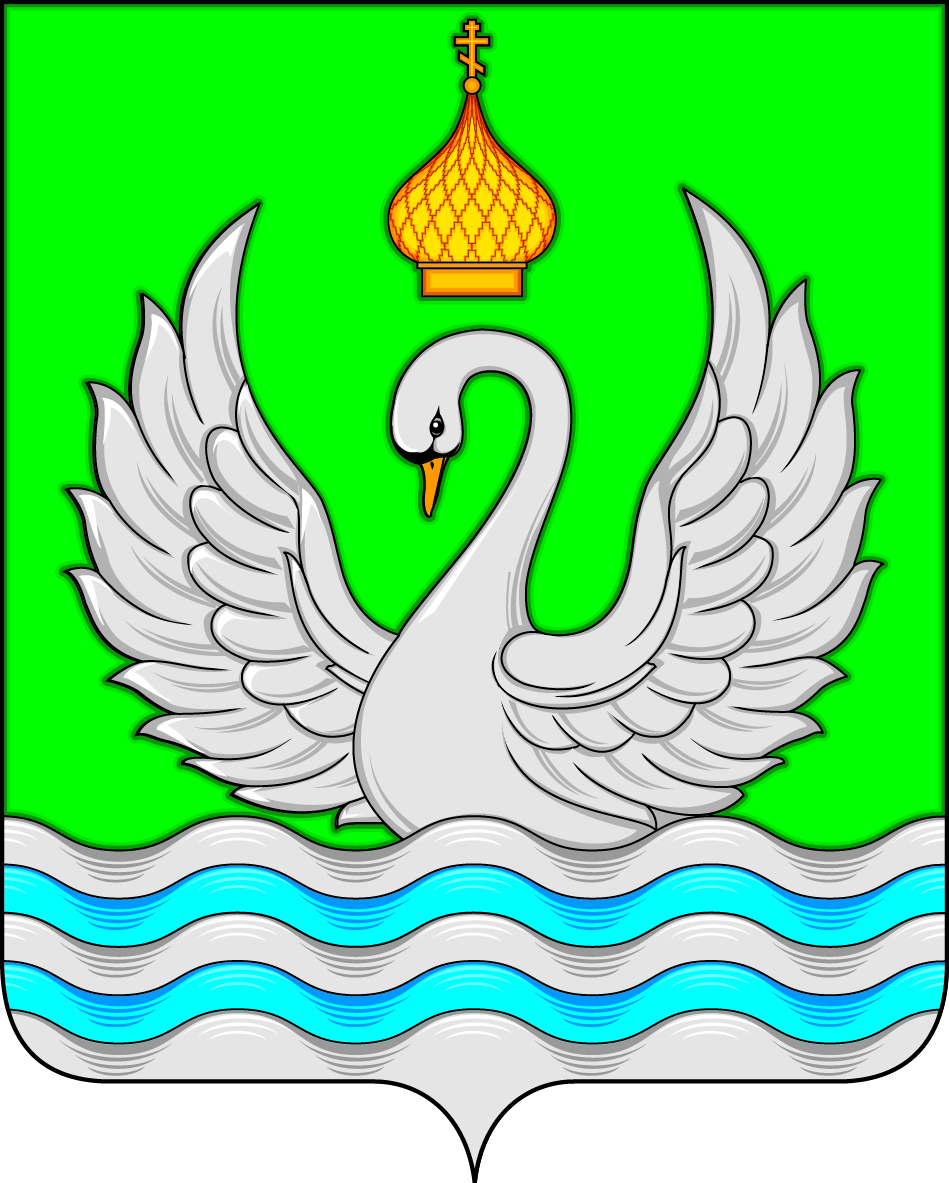 АДМИНИСТРАЦИЯСЕЛЬСКОГО ПОСЕЛЕНИЯ ЛОКОСОВОСургутского муниципального районаХанты-Мансийского автономного округа – ЮгрыПОСТАНОВЛЕНИЕ«27» декабря 2021 года                                                                                                    № 158-нпа                                          с. Локосово	  В связи с приведением нормативно-правового акта в соответствие с действующим законодательством Российской Федерации.1.  Внести в постановление администрации сельского поселения Локосово от 26 декабря 2019 года  № 95–нпа  «Об утверждении муниципальной программы «Обеспечение первичных мер пожарной безопасности на территории сельского поселения Локосово   на  2020 - 2023 годы» следующие изменения:1.1.Раздел 1к постановлению изложить в новой редакции, согласно приложению 1 к настоящему постановлению.1.2. Раздел 2 к постановлению изложить в новой редакции, согласно приложению 2 к настоящему постановлению.1.3. Раздел 4 к постановлению изложить в новой редакции, согласно приложению 3 к настоящему постановлению.1.4. Раздел 5 к постановлению изложить в новой редакции, согласно приложению 4 к настоящему постановлению.1.5. Раздел 6 к постановлению изложить в новой редакции, согласно приложению 5 к настоящему постановлению.1.6. Раздел 9 к постановлению изложить в новой редакции, согласно приложению 6 к настоящему постановлению.          2. Опубликовать настоящее постановление и разместить на  официальном сайте муниципального образования сельское поселение  Локосово.	3. Настоящее постановление вступает в силу после его опубликования.	4. Контроль за выполнением постановления оставляю за собой.Глава сельского поселения 					                     И.В. РомановПриложение 1к постановлениюадминистрации сельского поселения Локосовоот «27» декабря 2021 года  № 158-нпаРаздел 1. Паспорт муниципальной программы «Обеспечение первичных мер пожарной безопасности на территории сельского поселения Локосово на 2020-2023 годы»Приложение 2 к постановлениюадминистрации сельского поселения Локосовоот «27» декабря 2021 года  № 158-нпаРаздел 2. Характеристика состояния и проблем пожарной безопасности на территории сельского поселения  Локосово (2020 -2023 годы)В населенном пункте сельского поселения имеется:- на территории села Локосово находятся 9 пожарных резервуаров, заполненных водой, из них  требуют проведения дренажных работ 3 водоема (горловина водоема заполняется грунтовыми водами и в морозы замерзает);- на территории села Локосово имеются безводные участки, в связи с этим требуется определение необходимого количества противопожарных водоемов и их установка, а также их последующее содержание в исправном состоянии;- на территории деревни Верхне-Мысовая источники наружного противопожарного водоснабжения отсутствуют (вода для нужд пожаротушения берется из реки Обь) в связи с этим требуется определение необходимого количества противопожарных водоемов и их установка, а также их последующее содержание в исправном состоянии;-  границы населенных пунктов села Локосово и деревни Верхне-Мысовая сопределены с границами лесного фонда и подвержены угрозе природных пожаров, в связи с этим требуется устройство противопожарных расстояний и противопожарных минерализованных полос, а также их последующее содержание.	В весенне-летний период в населенном пункте сельского поселения Локосово гражданами допускается сжигание бытового мусора и сухой растительности на подворьях личных домовладений и придомовой территории, что является причинами пожаров в жилищном фонде и возникновения ландшафтных пожаров. Большинство личных домовладений не имеет первичных средств пожаротушения. Поэтому необходима постоянная пропагандистская и разъяснительная работа с населением в области выполнения мер пожарной безопасности.	Федеральные законы от 21.12.1994 № 69-ФЗ «О пожарной безопасности», от 22.07.2008 № 123 «Технический регламент пожарной безопасности» четко определяют и регламентируют полномочия органов местного самоуправления по обеспечению первичных мер пожарной безопасности в населенных пунктах, что требует выделения конкретных финансовых средств для их реализации. Действенным финансовым инструментом для выполнения указанных полномочий продолжает быть муниципальная программа «Обеспечение первичных мер пожарной безопасности на территории сельского поселения Локосово на 2020- 2023 годы».Приложение 3 к постановлениюадминистрации сельского поселения Локосовоот «27» декабря 2021 года  № 158-нпаРаздел 4. Сроки и этапы реализации Программы	Муниципальная программа «Обеспечение первичных мер пожарной безопасности на территории сельского поселения Локосово на 2020-2023 годы»  разработана на 4 года и все внесенные в нее мероприятия будут осуществляться в течение указанного периода.Приложение 4 к постановлениюадминистрации сельского поселения Локосовоот «27» декабря 2021 года  № 158-нпаРаздел 5. Обоснование ресурсного обеспечения Программы Финансирование мероприятий муниципальной программы «Обеспечение первичных мер пожарной безопасности на территории сельского поселения Локосово на 2020-2023 годы» осуществляется за счет средств бюджета сельского поселения Локосово и бюджета Сургутского района, также могут привлекаться средства внебюджетных источников.Объем и источники финансирования программы общий объем финансирования- 2 214,7 тыс. рублей;- Объем финансирования из местного бюджета в тыс. руб.:Объёмы бюджетных ассигнований Программы составят 336,0 тыс. рублей,в том числе по годам:- в 2020 году-127,5 тыс. рублей- в 2021 году-79,0 тыс. рублей- в 2022 году-129,5 тыс. рублей- в 2023 году-0,00 тыс. рублейОбъемы финансирования из бюджета Сургутского района в тыс.руб.:Объёмы бюджетных ассигнований Программы составят 1878,7 тыс. рублей,в том числе по годам:- в 2020 году - 81,8 тыс. рублей- в 2021 году - 94,5 тыс. рублей- в 2022 году –851,2 тыс. рублей- в 2023 году - 851,2 тыс. рублей.Приложение 5 к постановлениюадминистрации сельского поселения Локосовоот «27» декабря 2021 года  № 158-нпаРаздел 6. Механизм реализации и управления программойЗаказчиком Программы является администрация сельского поселения Локосово. Исполнителем Программы являются администрация сельского поселения Локосово, добровольная пожарная дружина общественного учреждения «Огнеборец»,  Соисполнителями  - организации коммунального комплекса, отдельный пост (с. Локосово) пожарной части (пгт.Федоровский) ФКУ «Центроспас» - Югория  по Сургутскому району  и другие организации (по согласованию).Приложение 6 к постановлениюадминистрации сельского поселения Локосовоот «27» декабря 2021 года  № 158-нпаРаздел 9. Перечень программных мероприятий муниципальной программы «Обеспечение первичных мер пожарной безопасности на территории сельского поселения Локосово на 2020-2023 годы»О внесении изменений в постановление администрации сельского  поселения Локосово от 26 декабря 2019 года  № 95–нпа «Об утверждении муниципальной программы «Обеспечение   первичных мер пожарной безопасности на территории   сельского поселения Локосово   на  2020 - 2023 годы»Наименование Программы Муниципальная программа «Обеспечение первичных мер пожарной безопасности на территории сельского поселения Локосово на 2020 - 2023 годы»Основание для разработки программы Федеральный закон от 21.12.1994 № 69-ФЗ «О пожарной безопасности»Федеральный закон от 06.10.2003 № 131-ФЗ «Об общих принципах организации местного самоуправления в РФ»Разработчик программы Администрация сельского поселения Локосово Заказчик программы и исполнители Администрация сельского поселения Локосово Добровольная пожарная дружина НКО «Огнеборец»Цели и задачи программы - усиление работы по предупреждению пожаров и гибели людей, активизация работы среди населения по предупреждению пожаров в жилом секторе, особенно среди лиц злоупотребляющих алкоголем и неблагополучных семей, состоящих на учете;- укрепление законности в части привлечения к административной ответственности нарушителей противопожарных норм и правил, частного сектора, также садоводческих обществ.- создание в целях пожаротушения условий для забора воды в любое время года из источников наружного водоснабжения.Срок и этапы реализации программы реализации Мероприятия Программы будут осуществляться в период с 2020 по 2023 гг. Объем и источники финансированияпрограммы: общий объем финансирования - 3757,4тыс. рублей, Объем финансирования из местного бюджета в тыс.руб. Объёмы бюджетных ассигнований Программы составят 334,5 тыс. рублей,в том числе по годам:- в 2020 году-127,5 тыс. рублей- в 2021 году-77,5 тыс. рублей- в 2022 году-129,5 тыс. рублей. - в 2023 году-0,0 тыс.рублейОбъемы финансирования из бюджета Сургутского района в тыс.руб. Объёмы бюджетных ассигнований из бюджета Сургутского района составят 1878,7 тыс. рублей,в том числе по годам:- в 2020 году – 81,8тыс.рублей- в 2021 году - 94,5 тыс.рублей- в 2022 году –851,2 тыс.рублей - в 2023 году –851,2 тыс. рублейОжидаемые конечные результаты реализации программы - поступательное снижение общего количества пожаров и гибели людей;- снижение административных правонарушений, связанных с пожарами, и установления виновных в их возникновении лиц;- ликвидация пожаров в короткие сроки- наступления тяжких последствий;- снижение числа травмированных и пострадавших людей на пожарах в результате правильных действий при обнаружении пожаров и эвакуации;- повышение уровня пожарной безопасности и обеспечение оптимального реагирования на угрозы возникновения пожаров со стороны населения;- снижение размеров общего материального ущерба, нанесенного пожарами;- участие общественности в профилактических мероприятиях по предупреждению пожаров и гибели людей. - поступательное снижение общего количества пожаров и гибели людей;- снижение административных правонарушений, связанных с пожарами, и установления виновных в их возникновении лиц;- ликвидация пожаров в короткие сроки- наступления тяжких последствий;- снижение числа травмированных и пострадавших людей на пожарах в результате правильных действий при обнаружении пожаров и эвакуации;- повышение уровня пожарной безопасности и обеспечение оптимального реагирования на угрозы возникновения пожаров со стороны населения;- снижение размеров общего материального ущерба, нанесенного пожарами;- участие общественности в профилактических мероприятиях по предупреждению пожаров и гибели людей. №п/пМероприятия программыЕд.измер.СроквыполненияФинансирование затрат(тыс.руб.)Финансирование затрат(тыс.руб.)Финансирование затрат(тыс.руб.)Финансирование затрат(тыс.руб.)Финансирование затрат(тыс.руб.)Источник финансированияОжидаемые результатыИсполнительпрограммы№п/пМероприятия программыЕд.измер.Сроквыполнениявсего2020202120222023Источник финансированияОжидаемые результатыИсполнительпрограммы1234567891011121Обустройство, содержание и ремонт источников наружного пожарного водоснабжения, находящихся в муниципальной собственности,шт.В течении2020-2023243,550,070,0123,50,0Бюджет сельского поселения Поддержание в готовности и обозначение местонахождения наружных источников пожарного водоснабженияАдминистрация  с.п. Локосово2Содержание в исправном состоянии средств обеспечения пожарной безопасности в общественных зданиях, находящихся в муниципальной собственностишт.В течении2020-2023Без материальных затратБез материальных затратБез материальных затратБез материальных затратБез материальных затратБюджет сельского поселенияОбеспечение постоянной готовности средств обеспечения пожарной безопасности в муниципальных зданиях и помещенияхАдминистрация  с.п. Локосово3Приобретение первичных средств пожарной безопасности, знаков пожарной безопасностишт.В течении2020-20235,01,01,03,00,0Бюджет сельского поселенияОбеспечение  первичных мер пожарной безопасностиАдминистрация  с.п. Локосово4Устройство противопожарных расстояний и противопожарных минерализованных полос, а также их содержание.ед.В течении 2020 – 20231878,781,894,5851,2851,2Бюджет Сургутского районаПриведение противопожарных расстояний и минерализованной полосы сельского поселения Локосово в надлежащий вид.Администрация  с.п. Локосово5При проведении сходов граждан информировать их о правилах противопожарной безопасностиВ течении2020-2023Без материальных затратБез материальных затратБез материальных затратБез материальных затратБез материальных затратБюджет сельского поселенияСовершенствование противопожарной пропаганды, информационного обеспечения. Обучение населения в области пожарной безопасностиАдминистрация  с.п. Локосово6Обучение Главы сельского поселения, специалиста по делам ГО, ЧС, ПБ и МП в объёме пожарно-технического минимумачел.В течении2020-202310,05,05,00,00,0Бюджет сельского поселенияОбучение в области пожарной безопасностиАдминистрация  с.п. Локосово7Изготовление обучающего и информационного  материала, памяток пожарной безопасностишт.В течении2020-20237,51,53,03,00,0Бюджет сельского поселенияСовершенствование противопожарной пропаганды, информационного обеспеченияАдминистрация  с.п. Локосово8Проводить серии обучающих встреч с жителями сельского поселения  посезонно (подготовка к весенне-летнему и подготовка к  зимнему сезону)ед.В течении2020-2023Без материальных затратБез материальных затратБез материальных затратБез материальных затратБез материальных затратБюджет сельского поселенияСовершенствование противопожарной пропаганды, информационного обеспеченияАдминистрация  с.п. Локосово9Обучение в учебном центре работников ДПОчел.В течении2020-2023Без материальных затратБез материальных затратБез материальных затратБез материальных затратБез материальных затратБюджет сельского поселенияСовершенствование навыков  ДПОАдминистрация  с.п.  Локосово10Страхование жизни работников ДПОчел.В течении2020-2023Без материальных затратБез материальных затратБез материальных затратБез материальных затратБез материальных затратБюджет сельского поселенияСтрахование жизни работников ДПО в случае полученной травмы при тушении пожарАдминистрация  с.п. Локосово11Профилактический медицинский осмотр работников ДПОчел.В течении 2020-2023Без материальных затратБез материальных затратБез материальных затратБез материальных затратБез материальных затратБюджет сельского поселенияДопуск  работников  ДПО к тушению пожаров Администрация  с.п. Локосово12Рейды и инструктаж населения:                                                     Участие работников ДПО в проведении профилактических мероприятий в муниципальном образованииед.В течении 2020  – 2023Без материальных затратБез материальных затратБез материальных затратБез материальных затратБез материальных затратБюджет сельского поселенияСовершенствование противопожарной пропагандыАдминистрация  с.п. Локосово13Месячники пожарной безопасности в жилом фонде:                                                     Участие работников ДПО в проведении профилактических мероприятий в муниципальном образованииед.В течении 2020-2023Без материальных затратБез материальных затратБез материальных затратБез материальных затратБез материальных затратБюджет сельского поселенияСовершенствование противопожарной пропагандыАдминистрация  с.п. Локосово14Оплата труда и взносы на оплату трудачел.В течении2020-202310,010,00,00,00,0Бюджет сельского поселенияСтимулирование работников ДПОАдминистрация  с.п. Локосово15Устройство ограждения и утепления горловин источников наружного пожарного водоснабжения (6 шт.) с.п. Локосово- 6штшт.В течении 2020 – 202360,060,00,00,00,0Бюджет Сургутского районаПриведение пожарных источников в надлежащий вид поселения ЛокосовоАдминистрация  с.п. Локосово